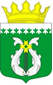 РОССИЙСКАЯ ФЕДЕРАЦИЯ РЕСПУБЛИКА КАРЕЛИЯ СОВЕТ СУОЯРВСКОГО МУНИЦИПАЛЬНОГО ОКРУГА ХI сессия                                                                                          I созывРЕШЕНИЕ27.04.2023 г.                                                                                            №  161О внесении изменений в Положение о муниципальном жилищном контроле на территории Суоярвского муниципального округа, утвержденное решением Совета Суоярвского муниципального округа от 15.12.2022г. № 59 Руководствуясь Федеральными законами от 6 октября 2003 года № 131-ФЗ «Об общих принципах организации местного самоуправления в Российской Федерации», от 31 июля 2020 года № 248-ФЗ «О государственном контроле (надзоре) и муниципальном контроле в Российской Федерации», Уставом Суоярвского муниципального округа, Совет Суоярвского муниципального округа РЕШИЛ:1. Внести в Положение о муниципальном жилищном контроле на территории Суоярвского муниципального округа утвержденное решением Совета Суоярвского муниципального округа от 15.12.2022г. № 59 (далее Положение) следующие изменения:1.1. пункт 3.4.раздела 3 Положения дополнить подпунктом «и» следующего содержания: и) «Сведения о порядке досудебного обжалования решений контрольного (надзорного) органа, действий (бездействия) его должностных лиц».1.2. пункт 3.7. раздела 3 Положения дополнить абзацем 3  следующего содержания:«Контролируемое лицо вправе отказаться от проведения обязательного профилактического визита, уведомив об этом контрольный (надзорный) орган не позднее чем за три рабочих дня до даты его проведения». 2. Опубликовать настоящее  решение в газете «Суоярвский вестник» и на официальном сайте Суоярвского муниципального округа  в информационно-телекоммуникационной сети «Интернет» по адресу: https://suojarvi.ru.3. Настоящее решение вступает в силу со дня его принятия.Председатель СоветаСуоярвского муниципального округа	  	                        Н.В. ВасенинаГлава Суоярвскогомуниципального округа	                                                       Р.В. Петров